ZADATAK: OPERI I OBRIŠI SUĐE!1. 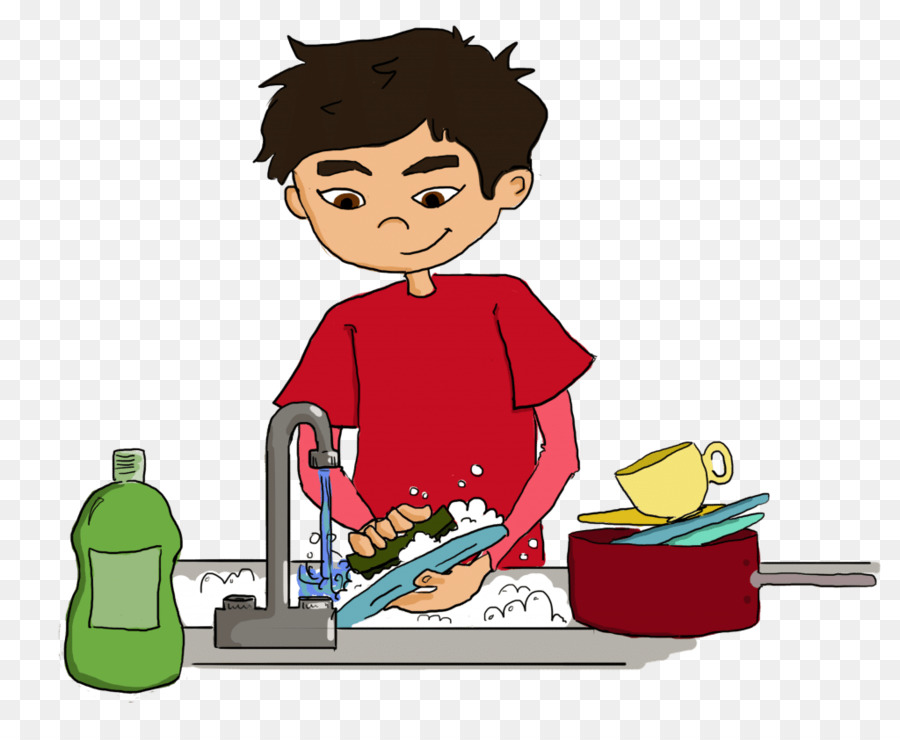 2. 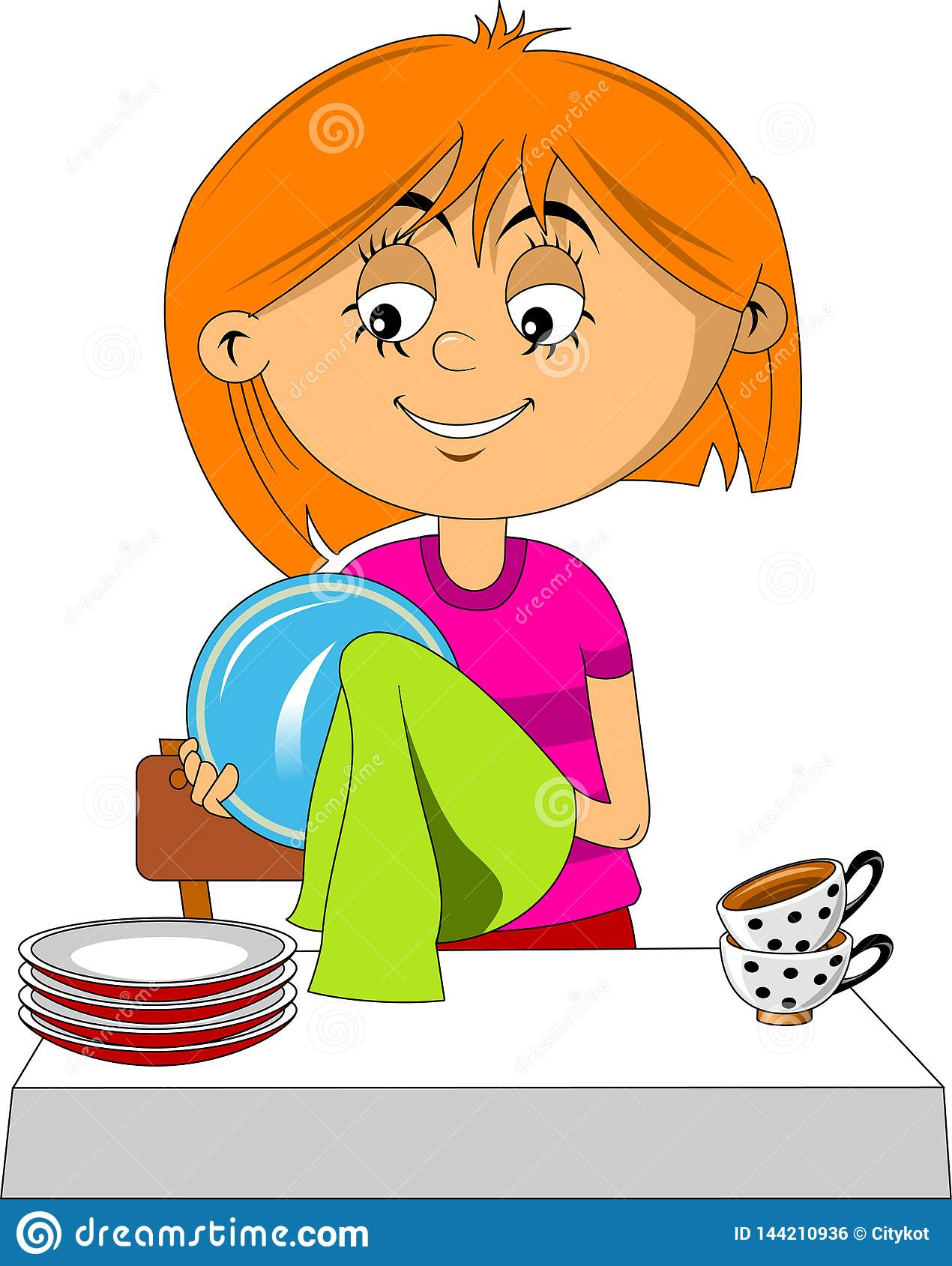 